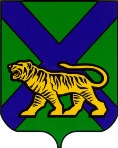 ТЕРРИТОРИАЛЬНАЯ ИЗБИРАТЕЛЬНАЯ КОМИССИЯ
ГОРОДА НАХОДКИРЕШЕНИЕг. НаходкаОб определении часов работы территориальной избирательной комиссии города Находки по приему документов, необходимых для выдвижения  и регистрации кандидатов в депутаты Думы Находкинского городского округаВ связи с назначением на 11 сентября 2022 года выборов депутатов Думы Находкинского городского округа, в соответствии со статьей 27 Избирательного кодекса Приморского края, решением Избирательной комиссии Приморского комиссии от 16 мая 2022 года № 19/94 «О возложении полномочий по организации подготовки и проведения выборов депутатов Думы Находкинского городского округа, местного референдума на   территориальную избирательную комиссию города Находки» территориальная избирательная комиссия города НаходкиРЕШИЛА:1.  Определить часы работы территориальной избирательной комиссии города Находки по приему документов, необходимых для выдвижения и регистрации кандидатов в депутаты Думы  Находкинского городского округа: в рабочие дни - с 09:00 до 20:00 часов, в выходные и праздничные дни - с 10:00 до 16:00 часов.2. Довести настоящее решение до сведения участников избирательного процесса, разместив на официальном сайте администрации Находкинского городского округа в информационно-телекоммуникационной сети Интернет в разделе «Избирательная комиссия».3. Опубликовать настоящее решение в газете «Ведомости Находки».4. Направить настоящее решение Избирательную комиссию Приморского края для размещения на официальном сайте Избирательной комиссии Приморского края в сети «Интернет».Председатель комиссии                                                                        Т.Д. Мельник Секретарь комиссии			                                               С.М. Чубинская24.06.2022                      322/63